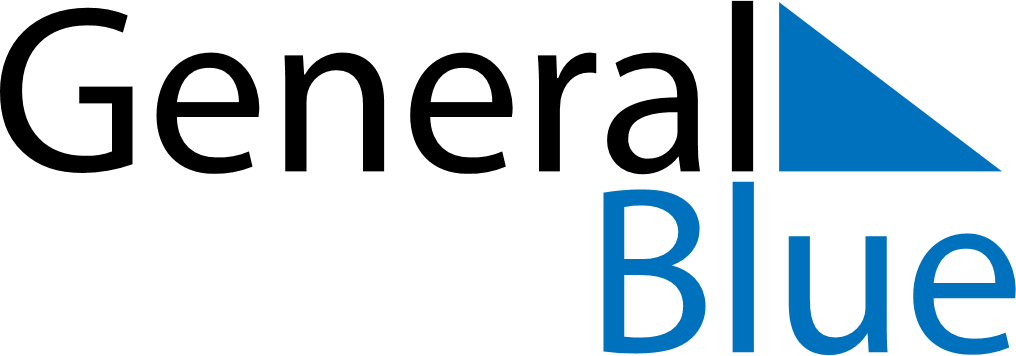 April 2028April 2028April 2028April 2028April 2028April 2028San MarinoSan MarinoSan MarinoSan MarinoSan MarinoSan MarinoSundayMondayTuesdayWednesdayThursdayFridaySaturday1Inauguration Ceremony2345678910111213141516171819202122Easter SundayEaster Monday2324252627282930NOTES